Template 5ALF-LMH FormsRequirement:	Sections 394.4574, and 429.075, F.S.		Attachment I, Section B.1.a.(3)(b)4)		Guidance Document 8Frequency:	OngoingDue Date:	Data report from monitoring due annually with July data submissionDate of Audit: 							Mental Health Provider:						   Address:									Staff Conducting Audit: 															Assisted Living Facility with Limited Mental Health LicenseCommunity Living Support Plan and Cooperative AgreementName of the Assisted Living Facility (ALF): _______________________________________________ ALF Administrator’s Name: ____________________________________________________________ALF Address: _________________________________________ Phone #: ______________________Resident's Name: ___________________________________ ALF Admission Date: _______________ Resident’s current Health Plan: __________________________________________________________The resident is a recipient of   Medicaid   Medicare   Other _______________________________.                       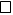 			(check one)In addition to the required health assessment completed within (30) thirty days of admission on AHCA’s 1823 Form, the below assessment was conducted to determine the appropriateness for placement:An Alternate Care Certification for Optional State Supplementation (OSS) Form, CF-ES Form 1006 FormA discharge statement or form from a State Mental Hospital, completed (90) ninety days prior to admission  A signed statement that the resident has been assessed and found appropriate for residency in an ALF that was conducted by a psychiatrist, clinical psychologist, clinical social worker, or psychiatric nurse, or a person (clinician) supervised by one of these professionals (under FAC 58A-5.029(2))The resident’s appropriateness for placement assessment was received by the ALF on ______________.Indicate the specific needs of the resident to enable the resident to live in the Assisted Living Facility.Pursuant to 429.28(1)(j), list below the applicable clinical mental health services to be provided or arranged by the mental health provider in order to meet the resident's needs. (E.g., psychiatrist, ARNP, therapist, substance abuse treatment provider(s), etc.)List below other non-clinical support services and activities to be provided by or arranged for by the mental health care provider, case manager or other State Agencies. Pursuant to 429.41(3)(h)(4), the responsibilities of the facility are to assist the resident in attending appointments and activities. List below any services arranged for or provided by the ALF. List additional services and activities currently available to the resident at the ALF: _______________________________________________________________________________________________________________________________________________________________________________________________________________________________________________________________________________________List any special needs of the resident (e.g., related to head injuries, special medical, forensic issues, etc.) and any precipitating factors, which may indicate the need for professional services. Please include contact information, if applicable: _______________________________________________________________________________________________________________________________________________________________________________________________________________________________________________________________________________________Please assist the resident with completing Sections I and II.Section I - TriggersPlease ask the resident the following question: What are some of the things that make you angry or very upset?   Please check or *fill in the answers below:Section II - Calming StrategiesPlease ask the resident the following question:  Please share with us as many activities that you believe will be helpful when you are angry or very upset? Please check or *fill in the answers below:The following people are peer supports for the ALF resident:Name: _______________________ Relationship: ________________ Phone #: ____________Name: _______________________ Relationship: ________________ Phone #: ____________Name: _______________________ Relationship: ________________ Phone #: ____________In accordance with 429.02(8) F.S., the below list of action steps should be used on behalf of the ALF resident to ensure he/she has accesses to emergency, after-hours and weekend behavioral health services:  1. __________________________________________________________________________2. __________________________________________________________________________3. __________________________________________________________________________4. __________________________________________________________________________5. __________________________________________________________________________Identify any barriers that may prevent the resident from receiving services that are deemed necessary and how they will be addressed. (E.g., transportation, insurance coverage, elopement risks, resident’s refusal to sign the plan, etc.): _________________________________________________________________________________________________________________________________________________________________________________________________________________________________________________________________________________________________________________________________________________________________Date of the last Community Living Support Plan on record______________________________    Other comments: _______________________________________________________________________________________________________________________________________________________________________________________________________________________________________________________________________________________Signatures: The signatures below affirm that this document serves as a written statement of understanding between the Mental Health Provider and the Assisted Living Facility (ALF) developed by the Mental Health Case Manager to ensure delivery of the appropriate services for the identified ALF Resident.  Upon obtaining consent from the ALF Resident, the ALF Administrator may receive a copy of the Treatment Plan from the Mental Health Provider and a copy of the Service Plan from the Intensive or Targeted Case Manager._____________________________________________________     ___________________ALF Resident							   Date	_____________________________________________________     ___________________Power of Attorney/Legal Guardian, if applicable			   Date______________________________________________________   ___________________ALF Administrator or Designee					   Date______________________________________________________   ___________________Case Manager							   Date______________________________________________________   ___________________Case Manager Supervisor or Designee				   Date______________________________________________________   ___________________Mental Health Provider or Designee	   				   DateRecord 1 ComplianceRecord 1 ComplianceRecord 2 ComplianceRecord 2 ComplianceRecord 3 ComplianceRecord 3 ComplianceCITATIONYesNoyesNoYesNoELIGIBILITY AND ASSESSMENTELIGIBILITY AND ASSESSMENTELIGIBILITY AND ASSESSMENTELIGIBILITY AND ASSESSMENTELIGIBILITY AND ASSESSMENTELIGIBILITY AND ASSESSMENTELIGIBILITY AND ASSESSMENTELIGIBILITY AND ASSESSMENT394.4574 (1)Documentation shows that the individual meets the definition of a mental health resident (the individual receives SSDI; or SSI and Optional State Supplementation (OSS).394.4574(2)(d)Is the documentation that the resident meets the definition of a mental health resident provided to the ALF administrator within 30 days of admission?394.4574(2)(a)Has an assessment been completed by the resident’s Mental Health Provider to document appropriateness for ALF placement? 394.4574(2)(a)Was the above assessment conducted by a psychiatrist, clinical psychologist, clinical social worker, or psychiatric nurse (or an individual who is supervised by one of these professionals)?394.4574(2)(e)Has the provider assigned a case manager to the resident?  Note: If the resident refused case management services, there is documented evidence of refusal.N/ADoes the case manager visit the resident at least monthly?  Note: During visits, the case manager should also meet with ALF administrator/ staff.COOPERATIVE AGREEMENTCOOPERATIVE AGREEMENTCOOPERATIVE AGREEMENTCOOPERATIVE AGREEMENTCOOPERATIVE AGREEMENTCOOPERATIVE AGREEMENTCOOPERATIVE AGREEMENTCOOPERATIVE AGREEMENT394.4574(2)(b)The provider has a current copy of the Cooperative Agreement signed by the provider and the ALF-LMH administrator (Agreement may cover all residents; verify ALF-LMH licensure)394.4574(2)(b)The Cooperative Agreement specifies directions for accessing emergency and after-hours care for the mental health resident(s).Record 1 ComplianceRecord 1 ComplianceRecord 2 ComplianceRecord 2 ComplianceRecord 3 ComplianceRecord 3 ComplianceCITATIONYesNoyesNoYesNoCOMMUNITY LIVING SUPPORT PLAN (CLSP)COMMUNITY LIVING SUPPORT PLAN (CLSP)COMMUNITY LIVING SUPPORT PLAN (CLSP)COMMUNITY LIVING SUPPORT PLAN (CLSP)COMMUNITY LIVING SUPPORT PLAN (CLSP)COMMUNITY LIVING SUPPORT PLAN (CLSP)COMMUNITY LIVING SUPPORT PLAN (CLSP)COMMUNITY LIVING SUPPORT PLAN (CLSP)394.4574(2)(c)The provider has a copy of the Community Living Support Plan for each mental health resident in ALF-LMH?  (The CLSP and the Cooperative Agreement may be in one document) 394.4574(2)(c)58A-5.029, FACCLSP was prepared with and signed by:The mental health resident (if refusal, documentation of refusal is found)The mental health case managerThe ALF administrator, or the administrator’s designee394.4574(2)(c)429.02(7)429.075(3)58A-5.029 FACThe plan includes information about:The specific needs of the residentSpecific services (including frequency and duration) to be provided by mental health providerOther services/activities (including frequency and duration) to be provided by mental health providerObligations of the ALF to assist/facilitate resident attending appointmentsOther services provided or arranged by ALF Factors pertinent to the care, safety, and welfare including signs/symptoms that indicate immediate need for mental health services394.4574(2)(c)58A-5.029(2)(c)(3), FACWas the CLSP completed and given to the ALF administrator within 30 days of admission, or within 30 days after ALF received the placement assessment (whichever is later)?394.4574(2)(e)Is the CLSP updated annually?Resident’s Power of Attorney/Legal Guardian, if applicable: _________________________________ Address: ________________________________________________ Phone #: __________________Resident’s Primary Care Physician: _____________________________________________________ Address: _________________________________________________ Phone #: _________________Resident’s Psychiatrist: ______________________________________________________________ Address: _________________________________________________ Phone #: _________________Case Management Agency (CMA) or Community Mental Health Center (CMHC): ___________________________________________________________________________________Address: ________________________________________________ Phone #: ___________________Resident’s Case Manager: __________________________________ Phone #: ___________________Managing Entity (ME) / Substance Abuse Mental Health (SAMH) Program Office Contact: _______________________________________________________ Phone #: ___________________Behavioral Health Care After-hours and Emergency Contacts:911 for immediate assistanceCMHC 24/7 Hotline: ___________________________________________________________Health Plan’s Behavioral Health 24/7 Emergency contact #: _____________________________AgencyServiceProvider NamePhone #Agency/ProviderServicePhone #Type of Appointment  or Activity Transportation ProviderFrequency Being touchedOther:Loud noisesOther:Taking my belongings without askingOther:Name callingOther:Other:Other:Listen to musicExerciseRead a bookDo artwork (painting, drawing, etc.)Wrap-up in a blanketHug an object of significanceWriting my feelings downDrink a beverageWatch televisionRead spiritual materialTalk to staffGo for a walkTalk with peers Other:Call a friend or family memberOther:Take time in a quiet room/comfort room voluntarilyOther:Take a showerOther: